Til arbejdsmiljørepræsentanten.				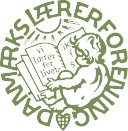 Vedrørende: VOLD OG TRUSLER Som opfølgning på skaden bør du sikre:At din kollega har været til læge og dermed sikret lægehjælp og dokumentation for generneAt der sikres relevant dokumentation fx i form af fotos eller vidneforklaringer – både til brug for forebyggelse og til brug for arbejdsskadesagenAt hændelsen er anmeldt som en arbejdsskadeAt din kollega får kopi af arbejdsskadeanmeldelsenAt hændelsen er anmeldt til Arbejdstilsynet, hvis der er 1 dags sygdom eller mereAt hændelsen registreres i stedet for at blive anmeldt som arbejdsskade, hvis der er tale om en mindre hændelse.Registrering er vigtig dokumentation, hvis der senere skal anmeldes en erhvervssygdomssag (hvor der er mange belastninger over længere tid, som udgør arbejdsskaden). Kravene til registrering er, at arbejdsgiver løbende gøres bekendt med registreringerne og kvitterer herfor, samt at kollegaen altid får en kopi af registreringen. Eksempel på skema vedlagtAt din kollega ved, at kredsen/sekretariatet kan hjælpe med bistand i en arbejdsskadesag (og evt. hjælpe med at sende relevante dokumenter og fuldmagt til kredsen)At kollegaen jf. arbejdspladsens retningslinjer for vold og trusler har mulighed for at få psykologisk førstehjælpAt kollegaen oplyses om, at foreningen tilbyder op til 4 psykologsamtaler i de tilfælde, hvor arbejdsgiver ikke tilbyder psykologhjælpAt der sker relevante tiltag i forhold til at hjælpe eleven, samt i forhold til at skåne kollega fra yderligere konfrontationer med eleven 
Hvis der er tale om gentagne voldshændelser og kollegaen har gener som følge af hændelserne: Hjælper kollegaen med at samle al dokumentation om hændelser til brug for kredsen og sekretariatets sagsbehandling samt opfordrer kollega til at kontakte læge og kredsenHvis der er tale om vold eller trusler om vold: Arbejdsgiver enten politianmelder hændelsen eller udarbejder et notat, som beskriver individuelle og pædagogiske hensyn, som ligger til grund for den manglende politianmeldelse (og en af delene inden for 72 timer)Husk at skadevolder/skadevoldes husstand skal have kopi af dispensationen og mulighed for at give bemærkninger hertilSikre at kredsen politianmelder - hvis arbejdsgiver ikke vil gøre detOpfølgning fremadrettet:	At sikre at hændelsen drøftes i Arbejdsmiljøgruppen/MED-udvalgetAt sikre der er retningslinjer for registrering af mindre skader jf. ovenstående punkt 6At sikre at alle kender retningslinjer for anmeldelse af vold og truslerAt sikre at alle på arbejdspladsen kender retningslinjer, så alle ved, hvordan de skal reagere i tilfælde af vold og trusler. At sikre at arbejdspladsen har retningslinjer for hvornår der skal ske politianmeldelse, samt hvem der foretager politianmeldelsenAt sikre tryghed på arbejdspladsen i forhold til, at der er aftaler for, hvornår politiet tilkaldes og hvem der gør det.At drøfte hvornår pædagogiske hensyn kan ligge til grund for ikke at politianmelde og de behov der er for dokumentation hvis der ikke politianmeldesRelevante links:Se pjecen: vold, trusler og magtanvendelse på DLF´s hjemmeside. Her er der nyttig viden om forebyggelse af vold og trusler i form af gode råd til at få talt om risici og få udarbejdet en politik og handleplan for vold. Med venlig hilsenKredsmedarbejderNavn:Dato:AdfærdUnderskrift: ___________________________________________________________________________________Hændelsesskema ved registrering af fysisk eller psykisk vold Fysisk vold1.Slag2.Spark3. Skalle4. Nap/nivFysisk vold5.Klemme næse/øre6. Klemme hånd/håndled7.Krads/sætte negle i8.Tage fat i hage/nakkeFysisk vold9.Kvælertag10.Skubbe11.Spyt12.Kaste/hive i armFysisk vold13.Bide14.Spærrer vejen15.Andet16.Psykisk vold17.Råb/skrig18.Truende adfærd19.Udadrettet adfærd mod materielle ting20.Selvskadende adfærdPsykisk vold21.Gentagende og monoton snak22.Seksualitet/krænkende23.Andet24.TypeAktivitetStedTidSkadeslidtePersonale til stedeMedarbejder initialer